Listen and circle.            	My name is _____.Alice                               b. Mary                            c. Jill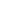 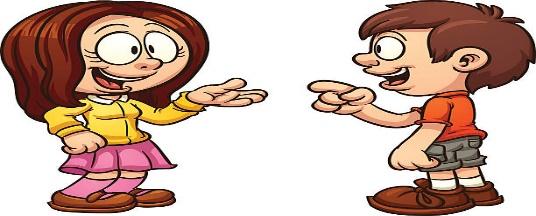 My surname is _______.Bernard                          b. Martin                         c. PetitI’m _______ years old.      a. Five                                   b. Nine                              c. FourI’m from _______.Japan                             b. Portugal                       c. FranceI’m _______.French                            b. Portugese                    c. Japanese1. My name is _____. a. Ali                                  b. Michael                         c. Stefan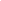 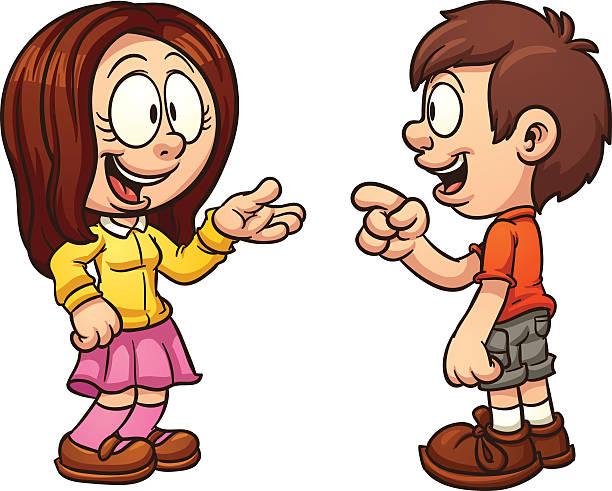 2. My surname is _______.a. Black                              b. Zweig                             c. Peter3. I’m _______ years old. a. Two                               b. Eight                              c. six4. I’m from _______. a. China                             b. Holland                        c. Austria5. I’m _______. a. Austrian                         b. Chinese                      c. DutchScriptStefan: Hello.Alice: Hi!Stefan: My name is Stefan Zweig . What's your name?Alice: My name is Alice Martin. Nice to meet you.Stefan: Nice to meet you, too!Alice: Where are you from?Stefan: I'm from Austria. I’m Austrian. Where are you from?Alice: I'm from France. I'm French.Stefan: How old are you Alice?Alice: I’m 9. How old are you?Stefan: I’m 8.Name: ____________________________    Surname: ____________________________    Nber: ____   Grade/Class: _____Name: ____________________________    Surname: ____________________________    Nber: ____   Grade/Class: _____Name: ____________________________    Surname: ____________________________    Nber: ____   Grade/Class: _____Assessment: _____________________________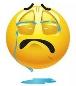 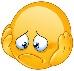 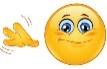 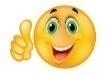 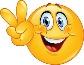 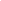 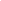 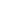 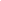 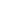 Date: ___________________________________________________    Date: ___________________________________________________    Assessment: _____________________________Teacher’s signature:___________________________Parent’s signature:___________________________